Бюджет проекту «Спеціалізована школа І-ІІІ ступенів-ліцей №20»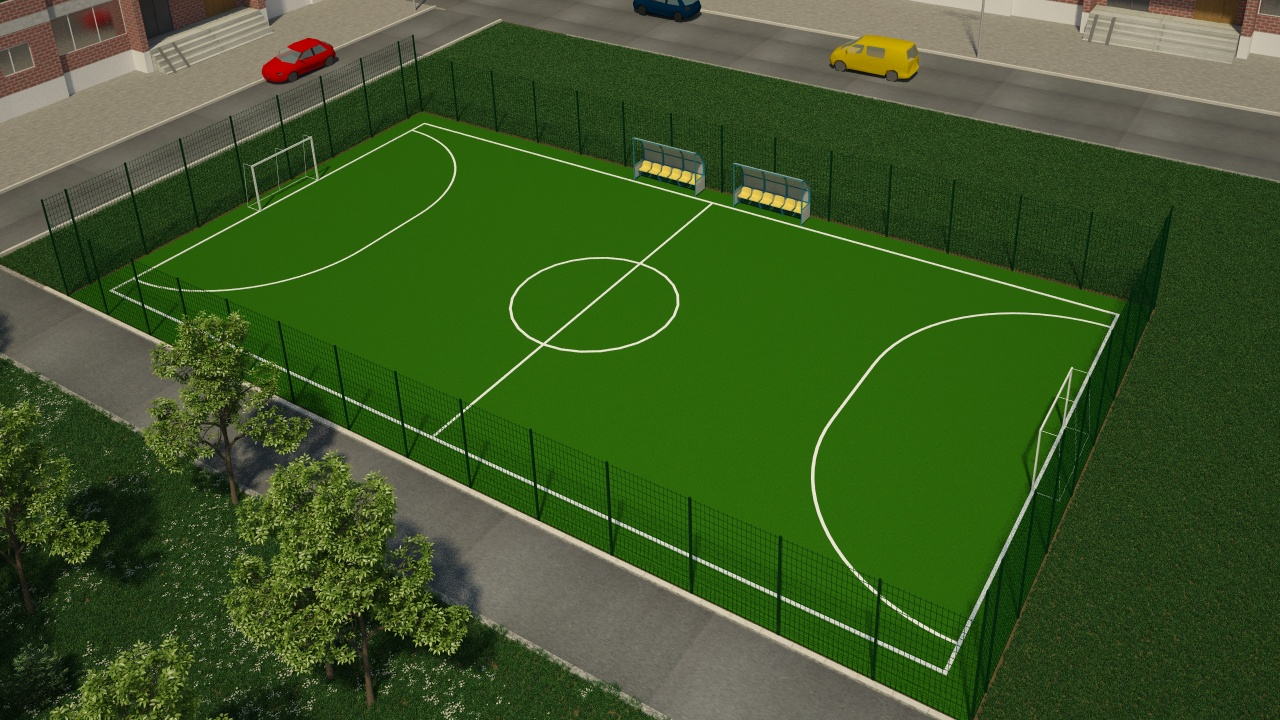 Розрахунок вартості покриття спортивного майданчика площею 627 м² (33х19м)з покриттям штучна трава SIT IN RADICI PAT XTREME 38, виробництва Італія, Огорожа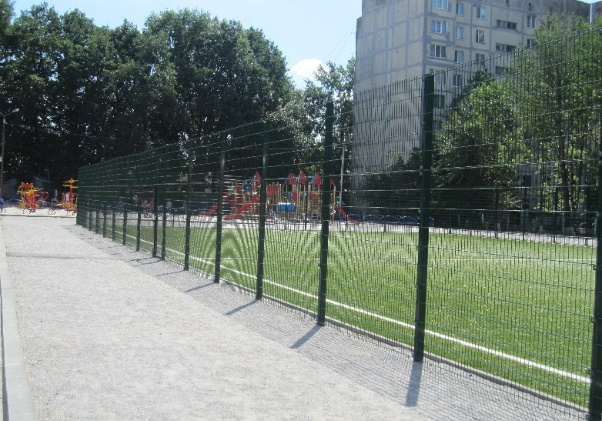 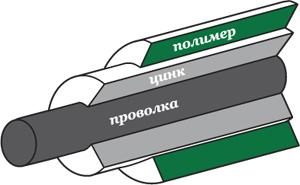 Таблицярозрахунку вартості панельної оцинкованої огорожі спортивного майданчика для гри в міні-футбол розміром 33х19 м, висота 4 м за воротами та 3 м вздовж поляВартість підготовки основи ЗАГАЛЬНА ВАРТІСТЬ – 1 217 427,48 грн.непередбачені витрати – 243 485,496 грн.№Обладнання, матеріалиОд. виміруВартість за одиницю, грн.Кількість матеріалівВартість,  грн1Синтетична трава PAT Xtreme 38  (Італія) м²530,00627,00332 310,002З´єднювальна стрічкам.п.25,00350,008 750,003Розміточна травам²530,0017,009 010,004Клей двокомпонентнийкг240,00145,2034 848,005Резинова крихтат13 500,004,0054 000,006Пісок кварцевийт950,0011,0010 450,007Ворота гандбольні УТ 600шт.8 000,002,0016 000,008Сітка гандбольнак-т.2 500,001,002 500,009Лава запасних на 6 місць УТ208-6шт.21 160,002,0042 320,0010Монтажні роботим²50,00627,0031 350,0011Транспортні послугигрн.14 000,00Всього за майданчик:грн.555 538,00№Обладнання, матеріалиОд. виміруВартість за одиницю, грн.Кількість матеріалівВартість,  грн1Панель "Пром" 2030x2500мм, d=5+2х6мм 50х200ммшт              2 153,48           60,00         129 208,50  2Панель "Пром" 1030x2500мм, d=5+2х6мм 50х200ммшт              1 238,03           28,00           34 664,70  3Стовп "Пром"4000х80х60-3000 (в бетон, клеп гайка)шт              1 430,55           26,00           37 194,30  4Стовп "Пром"5000х80х60-4000 (в бетон, клеп гайка)шт              1 788,83           18,00           32 198,85  5Набір кріплення "Пром-Спорт"-1к-т                   54,40         450,00           24 480,00  6Хвіртка "Пром"2030х1000 (в бетон)шт             13 346,70             1,00           13 346,70  7Монтажні роботим.п.                 400,00         104,00           41 600,00  8Транспортні послугигрн          7 000,00  Всього за огорожу грн             3 073,97        104,00       319 693,05  №Назва матеріалів та робітОд.вим.Кіл-стьКіл-стьЦіна матеріал грн.Ціна матеріал грн.Сума в грн.з/пНазва матеріалів та робітОд.вим.Кіл-стьКіл-стьЦіна матеріал грн.Ціна матеріал грн.Сума в грн.1Демонтаж асфальтобетону з вивозомт.100,00100,00114,40114,4011 440,002Зріз рослинного шару 200мм + ущільнення основи (на 1м. ширше поля)м.кв.680,00680,0038,5038,5026 180,003Влаштування основи з щебеню 200мм, фракція  20 - 40 з ущільненням м.кв.680,00680,0033,0033,0022 440,004Влаштування шару щебеню 10-20 (100мм) з ущільненнямм.кв.627,00627,0033,0033,0020 691,005Влаштування шару ПСГ (гранвідсів) 50мм під відмітки з ущільненнямм.кв.627,00627,0044,0044,0027 588,006Монтаж бортового каменя по периметру м.п.104,00104,0093,5093,509 724,007Переміщення грунту по місцю в відвалт.108,80108,8099,0099,0010 771,208Буртовий камінь БР 100.20.8  м.п.105,00105,00149,60149,6015 708,009Бетон для монтажа поребрикам.куб3,123,122 255,002 255,007 035,6010Щебінь фракція  20-40мм. (200мм.)т.209,44209,44473,00473,0099 065,1211Щебінь фракція 10-20мм (100 мм.)т.102,39102,39506,00506,0051 808,8812Шар ПСГ гранвідсів 50 мм.т.51,1951,19337,00337,0017 252,5613Накладні витратим2680,00680,001,001,00680,0014Доставка матеріалів рейс1,001,001 000,001 000,001 000,0015Витрати бригадичел.смен20,9020,90100,00100,002 090,0016Адміністративні бригади%6,006,00312 034,37312 034,3718 722,06Всього за монтаж основи342 196,43Вартість за 1 м.кв545,77НазваЗагальна вартістьСинтетична трава PAT XTREME 381 217 427,48